New Jersey 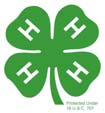 4-H CLUB FUNDRAISING PROPOSALSubmit to the county 4-H office prior to fundraising event. See Guidelines for 4-H Fundraising for details.  Use the 4-H Fundraising Worksheet to complete this proposal. 4-H Club Name__________________________________ Date____________ Briefly describe the fundraiser Purpose (why are you raising funds): ___________________________________ What you will do: ________________________________________________ When: ________________________________________________________ Where: ________________________________________________________ Costs the club must cover to hold this fundraiser: ________________________ _____ We have completed the 4-H Fundraising Worksheet. _____ We agree to follow all 4-H policies and guidelines for fundraising. We will also abide by any local regulations that pertain, such as getting a license or permit. Treasurer’s Name_____________________ Signature____________________ Leader’s Name_______________________ Signature____________________  Revised 12/2011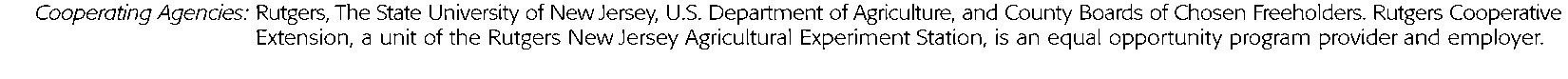 